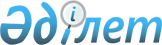 О внесении изменений в решение маслихата от 21 декабря 2017 года № 204 "О бюджете города Костаная на 2018-2020 годы"
					
			С истёкшим сроком
			
			
		
					Решение маслихата города Костаная Костанайской области от 28 марта 2018 года № 232. Зарегистрировано Департаментом юстиции Костанайской области 10 апреля 2018 года № 7682. Прекращено действие в связи с истечением срока
      В соответствии со статьями 106, 109 Бюджетного кодекса Республики Казахстан от 4 декабря 2008 года Костанайский городской маслихат РЕШИЛ:
      1. Внести в решение маслихата от 21 декабря 2017 года № 204 "О бюджете города Костаная на 2018-2020 годы" (зарегистрированное в Реестре государственной регистрации нормативных правовых актов за № 7452, опубликованное 10 января 2018 года в Эталонном контрольном банке нормативных правовых актов Республики Казахстан в электронном виде) следующие изменения:
      пункт 1 указанного решения изложить в новой редакции:
      "1. Утвердить бюджет города Костаная на 2018-2020 годы согласно приложениям 1, 2 и 3 соответственно, в том числе на 2018 год в следующих объемах:
      1) доходы – 37251755,4 тысяч тенге, в том числе по:
      налоговым поступлениям – 22496044,0 тысячи тенге;
      неналоговым поступлениям – 95658,0 тысяч тенге;
      поступлениям от продажи основного капитала – 1985513,0 тысяч тенге;
      поступлениям трансфертов 12674540,4 тысяч тенге; 
      2) затраты – 48216719,9 тысяч тенге;
      3) чистое бюджетное кредитование – 0 тенге;
      4) сальдо по операциям с финансовыми активами – 0 тенге;
      5) дефицит (профицит) бюджета – -10964964,5 тысячи тенге;
      6) финансирование дефицита (использование профицита) бюджета – 10964964,5 тысячи тенге.";
      приложение 1 к указанному решению изложить в новой редакции согласно приложению 1 к настоящему решению.
      2. Настоящее решение вводится в действие с 1 января 2018 года.
      СОГЛАСОВАНО
      Руководитель государственного
      учреждения "Отдел экономики и
      бюджетного планирования
      акимата города Костаная"
      __________________ М. Ержанов Бюджет города Костаная на 2018 год
					© 2012. РГП на ПХВ «Институт законодательства и правовой информации Республики Казахстан» Министерства юстиции Республики Казахстан
				
      Председатель сессии,депутат по избирательному округу № 9

И. Бибин

      Секретарь Костанайскогогородского маслихата

Б. Сандыбеков
Приложение 1
к решению маслихата
от 28 марта 2018 года № 232Приложение 1
к решению маслихата
от 21 декабря 2017 года № 204
Категория
Категория
Категория
Категория
Сумма, тысяч тенге
Класс
Класс
Класс
Сумма, тысяч тенге
Подкласс
Подкласс
Сумма, тысяч тенге
Наименование
Сумма, тысяч тенге
I. Доходы
37251755,4
1
00
0
Налоговые поступления
22496044
1
01
0
Подоходный налог
10590464
1
01
2
Индивидуальный подоходный налог
10590464
1
03
0
Социальный налог
7915841
1
03
1
Социальный налог
7915841
1
04
0
Hалоги на собственность
2963487
1
04
1
Hалоги на имущество
1955995
1
04
3
Земельный налог
195966
1
04
4
Hалог на транспортные средства
811450
1
04
5
Единый земельный налог
76
1
05
0
Внутренние налоги на товары, работы и услуги
676372
1
05
2
Акцизы
179680
1
05
3
Поступления за использование природных и других ресурсов
53861
1
05
4
Сборы за ведение предпринимательской и профессиональной деятельности
427831
1
05
5
Налог на игорный бизнес
15000
1
08
0
Обязательные платежи, взимаемые за совершение юридически значимых действий и (или) выдачу документов уполномоченными на то государственными органами или должностными лицами
349880
1
08
1
Государственная пошлина
349880
2
00
0
Неналоговые поступления
95658
2
01
0
Доходы от государственной собственности
73402
2
01
5
Доходы от аренды имущества, находящегося в государственной собственности
73402
2
06
0
Прочие неналоговые поступления
22256
2
06
1
Прочие неналоговые поступления
22256
3
00
0
Поступления от продажи основного капитала
1985513
3
01
0
Продажа государственного имущества, закрепленного за государственными учреждениями
1844808
3
01
1
Продажа государственного имущества, закрепленного за государственными учреждениями
1844808
3
03
0
Продажа земли и нематериальных активов
140705
3
03
1
Продажа земли
131075
3
03
2
Продажа нематериальных активов
9630
4
00
0
Поступления трансфертов
12674540,4
4
02
0
Трансферты из вышестоящих органов государственного управления
12674540,4
4
02
2
Трансферты из областного бюджета
12674540,4
Функциональная группа
Функциональная группа
Функциональная группа
Функциональная группа
Функциональная группа
Функциональная группа
Сумма, тысяч тенге
Функциональная подгруппа
Функциональная подгруппа
Функциональная подгруппа
Функциональная подгруппа
Функциональная подгруппа
Сумма, тысяч тенге
Администратор бюджетных программ
Администратор бюджетных программ
Администратор бюджетных программ
Администратор бюджетных программ
Сумма, тысяч тенге
Программа
Программа
Программа
Сумма, тысяч тенге
Подпрограмма
Подпрограмма
Сумма, тысяч тенге
Наименование
Сумма, тысяч тенге
II. Затраты
48216719,9
01
Государственные услуги общего характера
406628
1
Представительные, исполнительные и другие органы, выполняющие общие функции государственного управления
256479
112
Аппарат маслихата района (города областного значения)
21519
001
Услуги по обеспечению деятельности маслихата района (города областного значения)
21319
003
Капитальные расходы государственного органа
200
122
Аппарат акима района (города областного значения)
234960
001
Услуги по обеспечению деятельности акима района (города областного значения)
158720
003
Капитальные расходы государственного органа
76240
2
Финансовая деятельность
61711
452
Отдел финансов района (города областного значения)
34160
001
Услуги по реализации государственной политики в области исполнения бюджета и управления коммунальной собственностью района (города областного значения)
33960
018
Капитальные расходы государственного органа
200
489
Отдел государственных активов и закупок района (города областного значения)
27551
001
Услуги по реализации государственной политики в области управления государственных активов и закупок на местном уровне
25254
003
Капитальные расходы государственного органа
200
005
Приватизация, управление коммунальным имуществом, постприватизационная деятельность и регулирование споров, связанных с этим
2097
5
Планирование и статистическая деятельность
22851
453
Отдел экономики и бюджетного планирования района (города областного значения)
22851
001
Услуги по реализации государственной политики в области формирования и развития экономической политики, системы государственного планирования 
22551
004
Капитальные расходы государственного органа
300
9
Прочие государственные услуги общего характера
65587
458
Отдел жилищно-коммунального хозяйства, пассажирского транспорта и автомобильных дорог района (города областного значения)
65587
001
Услуги по реализации государственной политики на местном уровне в области жилищно-коммунального хозяйства, пассажирского транспорта и автомобильных дорог 
64987
013
Капитальные расходы государственного органа
600
02
Оборона
47990
1
Военные нужды
46990
122
Аппарат акима района (города областного значения)
46990
005
Мероприятия в рамках исполнения всеобщей воинской обязанности
46990
2
Организация работы по чрезвычайным ситуациям
1000
122
Аппарат акима района (города областного значения)
1000
006
Предупреждение и ликвидация чрезвычайных ситуаций масштаба района (города областного значения)
1000
03
Общественный порядок, безопасность, правовая, судебная, уголовно-исполнительная деятельность
74500
9
Прочие услуги в области общественного порядка и безопасности
74500
458
Отдел жилищно-коммунального хозяйства, пассажирского транспорта и автомобильных дорог района (города областного значения)
74500
021
Обеспечение безопасности дорожного движения в населенных пунктах
74500
04
Образование
9807657,4
1
Дошкольное воспитание и обучение
3312815
464
Отдел образования района (города областного значения)
3312815
009
Обеспечение деятельности организаций дошкольного воспитания и обучения
1748120
040
Реализация государственного образовательного заказа в дошкольных организациях образования
1564695
2
Начальное, основное среднее и общее среднее образование
6083475,4
464
Отдел образования района (города областного значения)
5453868
003
Общеобразовательное обучение
5051034
006
Дополнительное образование для детей 
402834
465
Отдел физической культуры и спорта района (города областного значения)
71709
017
Дополнительное образование для детей и юношества по спорту
71709
467
Отдел строительства района (города областного значения) 
557898,4
024
Строительство и реконструкция объектов начального, основного среднего и общего среднего образования
557898,4
9
Прочие услуги в области образования
411367
464
Отдел образования района (города областного значения)
411367
001
Услуги по реализации государственной политики на местном уровне в области образования 
30475
005
Приобретение и доставка учебников, учебно-методических комплексов для государственных учреждений образования района (города областного значения)
271433
007
Проведение школьных олимпиад, внешкольных мероприятий и конкурсов районного (городского) масштаба
7688
012
Капитальные расходы государственного органа
450
015
Ежемесячные выплаты денежных средств опекунам (попечителям) на содержание ребенка - сироты (детей-сирот), и ребенка (детей), оставшегося без попечения родителей 
95842
022
Выплата единовременных денежных средств казахстанским гражданам, усыновившим (удочерившим) ребенка (детей) - сироту и ребенка (детей), оставшегося без попечения родителей
5479
06
Социальная помощь и социальное обеспечение
1188222
1
Социальное обеспечение
79858
451
Отдел занятости и социальных программ района (города областного значения)
61766
005
Государственная адресная социальная помощь
61766
464
Отдел образования района (города областного значения)
18092
030
Содержание ребенка (детей), переданного патронатным воспитателям
15975
031
Государственная поддержка по содержанию детей-сирот и детей, оставшихся без попечения родителей, в детских домах семейного типа и приемных семей
2117
2
Социальная помощь
830402
451
Отдел занятости и социальных программ района (города областного значения)
830402
002
Программа занятости
224960
006
Оказание жилищной помощи
86000
007
Социальная помощь отдельным категориям нуждающихся граждан по решениям местных представительных органов
204160
010
Материальное обеспечение детей-инвалидов, воспитывающихся и обучающихся на дому
5472
013
Социальная адаптация лиц, не имеющих определенного местожительства
92985
014
Оказание социальной помощи нуждающимся гражданам на дому
80484
017
Обеспечение нуждающихся инвалидов обязательными гигиеническими средствами и предоставление услуг специалистами жестового языка, индивидуальными помощниками в соответствии с индивидуальной программой реабилитации инвалида
91872
023
Обеспечение деятельности центров занятости населения
44469
9
Прочие услуги в области социальной помощи и социального обеспечения
277962
451
Отдел занятости и социальных программ района (города областного значения)
277962
001
Услуги по реализации государственной политики на местном уровне в области обеспечения занятости и реализации социальных программ для населения
75581
011
Оплата услуг по зачислению, выплате и доставке пособий и других социальных выплат
1488
021
Капитальные расходы государственного органа
500
050
Реализация Плана мероприятий по обеспечению прав и улучшению качества жизни инвалидов в Республике Казахстан на 2012-2018 годы
175364
054
Размещение государственного социального заказа в неправительственных организациях 
25029
07
Жилищно-коммунальное хозяйство
18335391,5
1
Жилищное хозяйство
16884969,5
458
Отдел жилищно-коммунального хозяйства, пассажирского транспорта и автомобильных дорог района (города областного значения)
136069
002
Изъятие, в том числе путем выкупа земельных участков для государственных надобностей и связанное с этим отчуждение недвижимого имущества
86284
003
Организация сохранения государственного жилищного фонда
3203
004
Обеспечение жильем отдельных категорий граждан
33413
031
Изготовление технических паспортов на объекты кондоминиумов
6969
049
Проведение энергетического аудита многоквартирных жилых домов
6200
467
Отдел строительства района (города областного значения) 
16736884,5
003
Проектирование и (или) строительство, реконструкция жилья коммунального жилищного фонда
12855780,8
004
Проектирование, развитие и (или) обустройство инженерно-коммуникационной инфраструктуры
3881103,7
479
Отдел жилищной инспекции района (города областного значения)
12016
001
Услуги по реализации государственной политики на местном уровне в области жилищного фонда
11866
005
Капитальные расходы государственного органа
150
2
Коммунальное хозяйство
158778
458
Отдел жилищно-коммунального хозяйства, пассажирского транспорта и автомобильных дорог района (города областного значения)
158778
012
Функционирование системы водоснабжения и водоотведения
22275
028
Развитие коммунального хозяйства
5714
029
Развитие системы водоснабжения и водоотведения
110852
048
Развитие благоустройства городов и населенных пунктов
19937
3
Благоустройство населенных пунктов
1291644
458
Отдел жилищно-коммунального хозяйства, пассажирского транспорта и автомобильных дорог района (города областного значения)
1291644
015
Освещение улиц в населенных пунктах
253997
016
Обеспечение санитарии населенных пунктов
10000
017
Содержание мест захоронений и захоронение безродных
2428
018
Благоустройство и озеленение населенных пунктов
1025219
08
Культура, спорт, туризм и информационное пространство
1653296,3
1
Деятельность в области культуры
169427
455
Отдел культуры и развития языков района (города областного значения)
169427
003
Поддержка культурно-досуговой работы
169427
2
Спорт
1269749,3
465
Отдел физической культуры и спорта района (города областного значения)
444218
001
Услуги по реализации государственной политики на местном уровне в сфере физической культуры и спорта
16778
004
Капитальные расходы государственного органа
150
005
Развитие массового спорта и национальных видов спорта
176778
006
Проведение спортивных соревнований на районном (города областного значения) уровне
8285
007
Подготовка и участие членов сборных команд района (города областного значения) по различным видам спорта на областных спортивных соревнованиях
6072
032
Капитальные расходы подведомственных государственных учреждений и организаций
236155
467
Отдел строительства района (города областного значения) 
825531,3
008
Развитие объектов спорта
825531,3
3
Информационное пространство
143781
455
Отдел культуры и развития языков района (города областного значения)
112922
006
Функционирование районных (городских) библиотек
110349
007
Развитие государственного языка и других языков народа Казахстана
2573
456
Отдел внутренней политики района (города областного значения)
30859
002
Услуги по проведению государственной информационной политики 
30859
9
Прочие услуги по организации культуры, спорта, туризма и информационного пространства
70339
455
Отдел культуры и развития языков района (города областного значения)
54897
001
Услуги по реализации государственной политики на местном уровне в области развития языков и культуры
13997
010
Капитальные расходы государственного органа
700
032
Капитальные расходы подведомственных государственных учреждений и организаций
40200
456
Отдел внутренней политики района (города областного значения)
15442
001
Услуги по реализации государственной политики на местном уровне в области информации, укрепления государственности и формирования социального оптимизма граждан
11875
003
Реализация мероприятий в сфере молодежной политики
3267
006
Капитальные расходы государственного органа
300
09
Топливно-энергетический комплекс и недропользование
55052
1
Топливо и энергетика
55052
458
Отдел жилищно-коммунального хозяйства, пассажирского транспорта и автомобильных дорог района (города областного значения)
55052
019
Развитие теплоэнергетической системы
55052
10
Сельское, водное, лесное, рыбное хозяйство, особо охраняемые природные территории, охрана окружающей среды и животного мира, земельные отношения
89024
1
Сельское хозяйство
61264
462
Отдел сельского хозяйства района (города областного значения)
22606
001
Услуги по реализации государственной политики на местном уровне в сфере сельского хозяйства
22406
006
Капитальные расходы государственного органа
200
473
Отдел ветеринарии района (города областного значения)
38658
001
Услуги по реализации государственной политики на местном уровне в сфере ветеринарии
20872
003
Капитальные расходы государственного органа
250
005
Обеспечение функционирования скотомогильников (биотермических ям)
6668
006
Организация санитарного убоя больных животных
120
007
Организация отлова и уничтожения бродячих собак и кошек
6080
009
Проведение ветеринарных мероприятий по энзоотическим болезням животных
156
011
Проведение противоэпизоотических мероприятий
4512
6
Земельные отношения
27760
463
Отдел земельных отношений района (города областного значения)
27760
001
Услуги по реализации государственной политики в области регулирования земельных отношений на территории района (города областного значения)
25032
003
Земельно-хозяйственное устройство населенных пунктов
2428
007
Капитальные расходы государственного органа
300
11
Промышленность, архитектурная, градостроительная и строительная деятельность
332278
2
Архитектурная, градостроительная и строительная деятельность
332278
467
Отдел строительства района (города областного значения) 
77761
001
Услуги по реализации государственной политики на местном уровне в области строительства
50161
017
Капитальные расходы государственного органа
27600
468
Отдел архитектуры и градостроительства района (города областного значения) 
254517
001
Услуги по реализации государственной политики в области архитектуры и градостроительства на местном уровне
38132
003
Разработка схем градостроительного развития территории района и генеральных планов населенных пунктов
215935
004
Капитальные расходы государственного органа
450
12
Транспорт и коммуникации
7625207
1
Автомобильный транспорт
7625207
458
Отдел жилищно-коммунального хозяйства, пассажирского транспорта и автомобильных дорог района (города областного значения)
7625207
022
Развитие транспортной инфраструктуры
4196996
023
Обеспечение функционирования автомобильных дорог
3428211
13
Прочие
257436,5
3
Поддержка предпринимательской деятельности и защита конкуренции
17234
469
Отдел предпринимательства района (города областного значения)
17234
001
Услуги по реализации государственной политики на местном уровне в области развития предпринимательства
16641
003
Поддержка предпринимательской деятельности 
393
004
Капитальные расходы государственного органа
200
9
Прочие
240202,5
452
Отдел финансов района (города областного значения)
226125,5
012
Резерв местного исполнительного органа района (города областного значения) 
226125,5
453
Отдел экономики и бюджетного планирования района (города областного значения)
14077
003
Разработка или корректировка, а также проведение необходимых экспертиз технико-экономических обоснований местных бюджетных инвестиционных проектов и конкурсных документаций проектов государственно-частного партнерства, концессионных проектов, консультативное сопровождение проектов государственно-частного партнерства и концессионных проектов
14077
14
Обслуживание долга
15335
1
Обслуживание долга
15335
452
Отдел финансов района (города областного значения)
15335
013
Обслуживание долга местных исполнительных органов по выплате вознаграждений и иных платежей по займам из областного бюджета
15335
15
 Трансферты
8328702,2
1
 Трансферты
8328702,2
452
Отдел финансов района (города областного значения)
8328702,2
006
Возврат неиспользованных (недоиспользованных) целевых трансфертов
3057,1
007
Бюджетные изъятия
7851989
024
Целевые текущие трансферты из нижестоящего бюджета на компенсацию потерь вышестоящего бюджета в связи с изменением законодательства
473656
054
Возврат сумм неиспользованных (недоиспользованных) целевых трансфертов, выделенных из республиканского бюджета за счет целевого трансферта из Национального фонда Республики Казахстан
0,1
III. Чистое бюджетное кредитование
0
IV. Сальдо по операциям с финансовыми активами
0
 V. Дефицит (профицит) бюджета
-10964964,5
 VI. Финансирование дефицита (использование профицита) бюджета
10964964,5